 Acta número 17(diecisiete) correspondiente a la Décima Séptima Sesión de la Comisión Edilicia de Promoción Económica, celebrada el día lunes 22 (veintidós) de mayo del 2023 (dos mil veintitrés), reunidos en la Sala de Juntas del área de Regidores  del H. Ayuntamiento de San Pedro Tlaquepaque, Jalisco.-----------------------------------------------------------------------------------------------------------------------------------------------------------------------------------------------------------------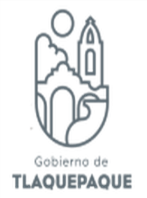 Buenas tardes a todas y todos en mi carácter de Regidor Presidente de la Comisión que nos ocupa les doy la bienvenida a la Décima Séptima Sesión Ordinaria de la Comisión Edilicia de Promoción Económica, así como al personal de la Secretaria del Ayuntamiento y el personal de la Dirección de Transparencia que nos acompañan. Me permito para dar inicio  a esta sesión correspondiente a la fecha de hoy 22 (veintidós) de mayo del año 2023 (dos mil veintitrés), estando debidamente constituidos en el Sala de Juntas del área de Regidores ubicada en calle Independencia número 10 (diez) en la colonia Centro perteneciente a la  Municipalidad de San Pedro Tlaquepaque, Jalisco; de conformidad y con fundamento en los arábigos 115 de nuestra Carta Magna en sus fracciones I  y II, así como el numeral 27 y 49 en su fracción II de la Ley de Gobierno y de la Administración Pública Municipal del Estado de Jalisco y en los artículos 73, 76, 77, 84, 108 del Reglamento de Gobierno y de la Administración Pública del Ayuntamiento Constitucional de San Pedro Tlaquepaque, Jalisco, vigente y aplicable.Como PRIMER PUNTO del orden del día me permito verificar que exista quórum legal para sesionar mediante el pase de lista de asistencia:Presidenta Municipal Vocal Mirna Citlalli Amaya de Luna---------------------------( )Regidora Vocal Maria Patricia Meza Núñez----------------------------------------------- ( )Regidora Vocal Alma Dolores Hurtado Castillo-------------------------------(presente)Regidor Vocal José Roberto García Castillo-----------------------------------(presente)Y él de la voz Regidor Braulio Ernesto García Pérez-------------------------(presente)Una vez constatada y nombrada la lista de asistencia doy cuenta que nos encontramos 3(tres) de los 5(cinco) integrantes de esta comisión.--------------------------------------------------------------------------------------------- Existiendo quórum legal para sesionar, mencionando que todos los acuerdos que se tomen aquí tendrán validez legal---------------------------------------------------------------------------------------------------------------------------------------Informarles que mediante oficio número DGCJ 220/2023, se solicitó justificar la inasistencia de la Presidenta Municipal Mirna Citlalli Amaya de Luna,  así como del documento 309 se solicita justificar la inasistencia de la regidora Maria Patricia Meza Núñez toda vez que por motivos de agenda no le será posible asistir  a la presente sesión por lo que mediante votación económica solicito si están de acuerdo en justificar su inasistencia, favor de levantar su mano------------------------------------------------------------------------------------------------------------------------------------------------------------------------------------------APROBADO POR  MAYORIA----------------------------------------------------------------------------------------------------------------------------------------------------------------------------------------------------------------------------------------------------------------Conforme a lo establecido en el arábigo 90 del Reglamento de Gobierno y de la Administración Pública del Ayuntamiento Constitucional de San Pedro Tlaquepaque; siendo las 13(doce) horas con 35 (treinta y cinco) minutos se declara abierta la sesión, por lo que propongo el siguiente orden del día.Primero. -   Lista de asistencia y verificación del quórum legal para sesionar.Segundo. - Lectura y en su caso aprobación del orden del día.Tercero. - Informe de la entrega de apoyos de los programas sociales correspondientes al mes de mayo del 2023 a cargo de la Coordinación General de Desarrollo Económico y Combate a la Desigualdad.Cuarto. -  Asuntos Generales.Quinto. - Clausura de la Sesión.Por lo que mediante votación económica les pregunto a las y los integrantes de esta Comisión si se aprueba el orden del día, tengan a bien levantar su mano--------------------------------------------------------------------------------APROBADO POR MAYORIA-------------------------------------------------------------------------------------------------------------------- Una vez aprobado el PRIMER PUNTO con el pase de asistencia y el SEGUNDO PUNTO con la lectura y aprobación del mismo pasamos a lo siguiente --------------------------------------------------------------------------------------------------------------------------------------------------------------------------------------------------------------------------------------------A fin de desahogar el TERCER PUNTO del orden del día, les informo que el pasado día jueves 11 once de mayo a las 17:00 diecisiete horas en la cancha del IPEJAL con domicilio en calle Florida número 188 ciento ochenta y ocho se dio la primera entrega de cheques del programa social “Becas para Estancias Infantiles 2023”, “Por lo que más quieres” donde se entrego el apoyo a 342 trescientos cuarenta y dos, madres y padres trabajadores. Así también informar que el pasado día viernes 12 doce de mayo del presente año se dio el banderazo de inicio de las capacitaciones del programa “Hecho con Amor” donde se les darán las herramientas para iniciar, cabe recalcar que en este programa están inscritas alrededor de 600 seiscientas personas, 600 seiscientas mujeres, pero conforme pasa el tiempo algunas no logran terminar lo que es la capacitación que es de un mes de lunes a viernes diario y van desertando, van saliéndose es por eso se hace tener un poquito más de personas para que al fin de cuentas el padrón que es de 500 personas no se quede a mitad y el recurso que se ejerce valla completo al final de cuentas, es por eso a veces nos preguntan porque si el padrón es de 500 quinientas personas ¿porque lo hacen hasta 600 seiscientas personas?, porque a veces desertan hasta 150 ciento cincuenta personas, entonces imagínese si tenemos 500 quinientas personas y se nos van 150 ciento cincuenta nos quedamos casi a la mitad, por eso a mitad de la administración pasada se optó por hacer  este tipo ejercicio para lograr completar el padrón que son de 500 quinientas personas y no se quede ningún espacio vacío. -----------------------Por lo que les pregunto si tienen ¿alguna duda o comentario respecto a la información proporcionada? -----------------------Ninguna--------------------------------------------------------------------------------------------------------------------------Para continuar, como CUARTO PUNTO del orden del día asuntos generales, me permito preguntarles a las y los integrantes de esta Comisión si tienen ¿algún asunto que tratar respecto a lo informado? ------------------------------------------------------------------------------------------------------------------------------------------------HACE USO DE LA VOZ LA REGIDORA ALMA DOLORES HURTADO CASTILLO: ---------------------------------------Todo bien de mi parte--------------------------------------------------------------------------------------------------------------------------------------------------------A fin de desahogar el QUINTO PUNTO DEL DIA del orden del día y no habiendo más asuntos que tratar se da por concluida esta Sesión siendo las 13 (trece) horas con 38 (treinta y ocho) minutos del día lunes 22(veintidós) de mayo de la presente anualidad, declarando la clausura de la Sesión. ------------------------------------------------------------------------------------------------------------------------------------------------------------Muchas gracias por su asistencia compañeras y compañeros regidores.ATENTAMENTE:SAN PEDRO TLAQUEPAQUE, JALISCO., MAYO DEL 2023._______________________________REGIDOR BRAULIO ERNESTO GARCIA PÉREZPresidente de la Comisión Edilicia de Promoción Económica.___________________________________PRESIDENTA MUNICIPAL MIRNA CITALLI AMAYA DE LUNAVocal de la Comisión Edilicia de Promoción Económica    ___________________________________REGIDORA MARIA PATRICIA MEZA NUÑEZVocal de la Comisión Edilicia de Promoción Económica___________________________________REGIDORA ALMA DOLORES HURTADO CASTILLOVocal de la Comisión Edilicia de Promoción Económica____________________________________REGIDOR JOSÉ ROBERTO GARCÍA CASTILLOVocal de la Comisión Edilicia de Promoción Económica